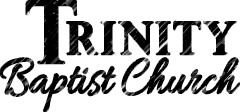 …and so much the more, as ye see the day approaching. September 11th, 2022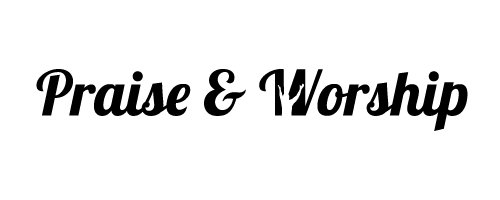 Pg. 260 -  My God is Real (Stand)Pg. 1 – My Savior’ Love (Stand) (Vs. 1, 4, & 5)*Announcements*Offering & TithesPg.185  –My Savior First of All (Stand) (Vs. 1, 2, & 3)Sept Happenings:*Ladies Apple Picking – Sat., 17th at Taylor Family Orchard; 1 Crawford Lane in Liberty; Meet at church at 9 am; bring a sack lunch. 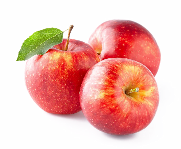 *First day of Fall – Thurs., 22nd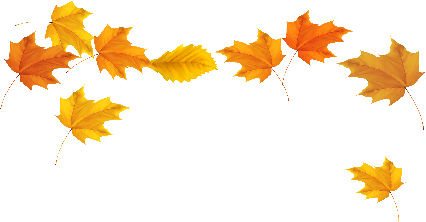 *Joy Seniors – Cookout at the Harrell’s, Sat., 24th at 5 pm. See David & Sarah for details! 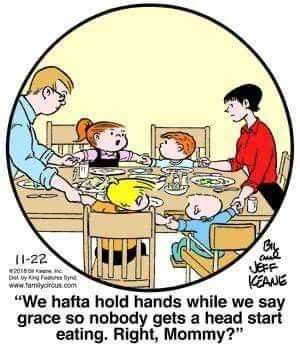 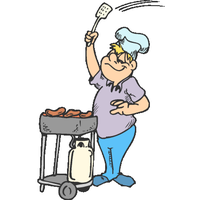 *Happy birthday to…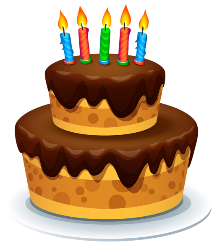 13th – Gabe16th - RickPrayer is spiritual communication between man and God, a two-way relationship in which man should not only talk to God but also listen to Him. Prayer to God is like a child’s conversation with his father. It is natural for a child to ask his father for the things he needs.